Zusatzqualifikation zur Erlangung der Fachhochschulreifefür Auszubildende der kaufmännischen Berufsschule diese Bestätigung bitte zurück an die SchuleSehr geehrte Damen und Herren,bitte füllen Sie dieses Dokument aus und lassen Sie es uns wieder zukommen. Unser Auszubildender/ unsere Auszubildende ____________________________________________Name, Vornamedarf die oben genannte Zusatzqualifikation besuchen und wird dafür einen zusätzlichen Berufsschultag alle zwei Wochen freigestellt - im ersten und dritten Ausbildungsjahr freitags, im zweiten Jahr donnerstags. Der Unterricht ist also im wöchentlichen Wechsel an diesen Tagen mit dem regulären Berufsschulunterricht.
Nähere Informationen finden sich umseitig. Ihr Ansprechpartner für die Berufsschule ist 
Herr Jacobs jacobs@hla-buehl.de 07223/9364-22, für die Zusatzqualifikation Fachhochschulreife (FHR) 
Herr Margstein margstein@hla-buehl.de 07223/9364-22. Bei Rückfragen dürfen Sie sich jederzeit gerne mit uns in Verbindung setzen. _________________________          ___________________________________Firmenstempel			  Datum, Unterschrift Ausbilder/inHLA Bühl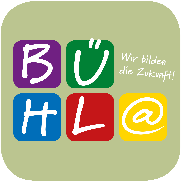 Berufsschule | Industrie | Groß- und Außenhandel | Einzelhandel | Steuern Wirtschaftsgymnasium | Wirtschaft | Internat. Wirtschaft | FinanzmanagementBerufskolleg | FremdsprachenBerufsfachschule | WirtschaftVAB | Regel | Ohne DeutschkenntnisseHLA BühlBerufsschule | Industrie | Groß- und Außenhandel | Einzelhandel | Steuern Wirtschaftsgymnasium | Wirtschaft | Internat. Wirtschaft | FinanzmanagementBerufskolleg | FremdsprachenBerufsfachschule | WirtschaftVAB | Regel | Ohne DeutschkenntnisseHLA BühlBerufsschule | Industrie | Groß- und Außenhandel | Einzelhandel | Steuern Wirtschaftsgymnasium | Wirtschaft | Internat. Wirtschaft | FinanzmanagementBerufskolleg | FremdsprachenBerufsfachschule | WirtschaftVAB | Regel | Ohne DeutschkenntnisseHLA BühlBerufsschule | Industrie | Groß- und Außenhandel | Einzelhandel | Steuern Wirtschaftsgymnasium | Wirtschaft | Internat. Wirtschaft | FinanzmanagementBerufskolleg | FremdsprachenBerufsfachschule | WirtschaftVAB | Regel | Ohne DeutschkenntnisseHandelslehranstalt Bühl | Kappelwindeckstr. 2 a | 77815 BühlUnser Zeichen:Name: Telefon:Telefax:E-Mail:Internet:Datum:ma-büPetra Bürkle07223 9364-1107223 9364-15info@hla-buehl.dewww.hla-buehl.de08.09.2017ma-büPetra Bürkle07223 9364-1107223 9364-15info@hla-buehl.dewww.hla-buehl.de08.09.2017Unser Zeichen:Name: Telefon:Telefax:E-Mail:Internet:Datum:ma-büPetra Bürkle07223 9364-1107223 9364-15info@hla-buehl.dewww.hla-buehl.de08.09.2017ma-büPetra Bürkle07223 9364-1107223 9364-15info@hla-buehl.dewww.hla-buehl.de08.09.2017für die Berufsausbildung 
Verantwortliche/-r für die Berufsausbildung 
Verantwortliche/-r Unser Zeichen:Name: Telefon:Telefax:E-Mail:Internet:Datum:ma-büPetra Bürkle07223 9364-1107223 9364-15info@hla-buehl.dewww.hla-buehl.de08.09.2017ma-büPetra Bürkle07223 9364-1107223 9364-15info@hla-buehl.dewww.hla-buehl.de08.09.2017